CUỘC THI TRỰC TUYẾN PHÒNG CHỐNG TÁC HẠI THUỐC LÁ ĐIỆN TỬ VÀ THUỐC LÁ NUNG NÓNG TRÊN MẠNG XÃ HỘI TIKTOKTHỂ LỆ CUỘC THI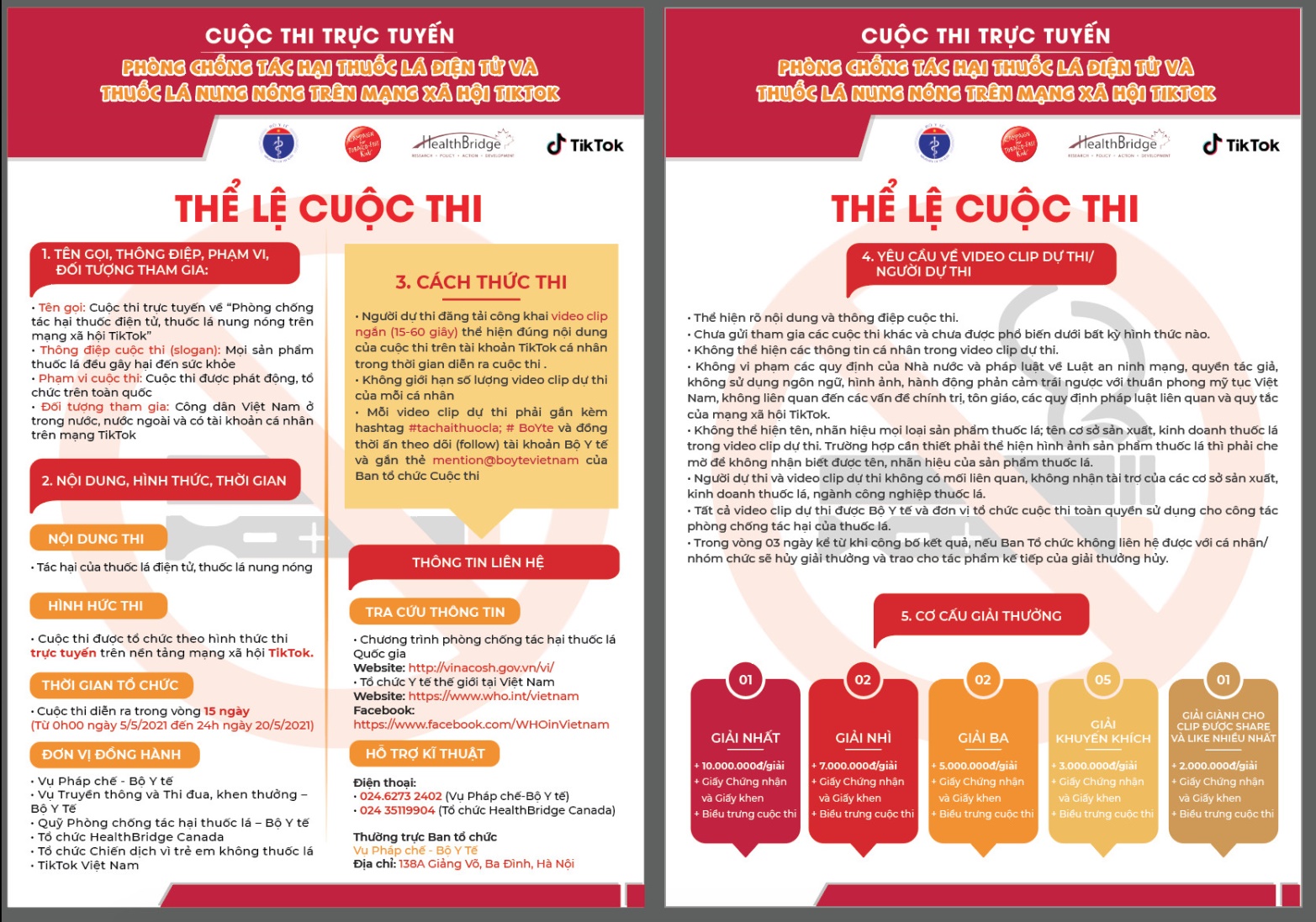 Tên gọi, phạm vi, ối tượng tham gia:Tên gọi: Cuộc thi trực tuyến về “Phòng chống tác hại thuốc lá điện tử, thuốc lá nung nóng trên mạng xã hội TikTok”Phạm vi cuộc thi: Cuộc thi được phát động, tổ chức trên toàn quốcĐối tượng tham gia: Công dân Việt Nam ở trong nước nước ngoàiNội dung, hình thức, thời gia- Nội dung: Tác hại của thuốc lá điện tử, thuốc lá nung nóngHình thức: Cuộc thi được tổ chức theo hình thức thi trực tuyến trên nền tảng mạng xã hội TikTok. Thời gian tổ chức:Cuộc thi diễn ra trong vòng 15 ngày (T 0h00 ngày 0/5/2021 đến 24h ngày 0/5/2021)Cách thức dự thiNgười dự thi đăng video clip ngắn (15-60 giây) .Không giới hạn số lượng video clip dự thi của mỗi cá nhânMỗi video clip dự thi phải gắn kèm hashtag #tachaithuocla; #Bote và đồng thời ấn theo dõi (follow) tài khoản Bộ Y tế và gắn thẻ mention@boytevietnam của Ban tổ chức Cuộc thiYêu cầu về dự thi/người dự thi hiện rõ nội dung và thông điệp gửi tham gia các cuộc thi khác và chưa được phổ biến dưới bất kỳ hình thức nào.Không thể hiện các thông tin cá nhân trong video clip dự thi.hông vi phạm các quy định của Nhà nước và pháp luật về Luật an ninh mạng, quyền tác giả, không sử dụng ngôn ngữ, hình ảnh, hành động phản cảm trái ngược với thuần phong mỹ tục Việt Nam, không liên quan đến các vấn đề chính trị, tôn giáo, các quy định pháp  liên quan và quy tc của mạng xã hội TikTok.Không thể hiện tên, nhn hiệu mọi loại sản phẩm thuốc lá tên cơ sở sản xuất, kinh doanh thuốc lá trong video clip dự thi.Trường hợp cần thiết phải thể hiện hình ảnh sản phẩm thuốc lá thì phải che mờ để không nhận biết được tên, n hiệu của sản phẩm thuốc lá.Người dự thi và video clip dự thi không có mối liên quan với ngành công nghiệp thuốc lá và không nhận tài trợ của các cơ sở sản xuất, kinh doanh thuốc lá.Tất cả video clip dự thi được Bộ Y tế và đơn vị tổ chức cuộc thi toàn quyền sử dụng cho công tác phòng chống tác hại thuốc lá.Cơ cấu giải thưởng01 giải nhất: 10.000.000đ/giải + Giấy Chứng nhận và Giấy khen + Biểu trưng cuộc thi02 giải nhì: 7.000.000đ/giải + Giấy Chứng nhận và Giấy khen + Biểu trưng cuộc thi02 giải ba: 5.000.000đ/giải + Giấy Chứng nhận và Giấy khen + Biểu trưng cuộc thi05 giải khuyến khích: 3.000.000đ/giải + Giấy Chứng nhận và Giấy khen + Biểu trưng cuộc thi01 giải giành cho clip được share (kèm hashtag cuộc thi) và like nhiều nhất: 2.000.000đ/giải + Giấy Chứng nhận và Giấy khen + Biểu trưng cuộc thiThông tin liên hệTra cứu thông tinQuỹ Phòng, chống tác hại của thuốc lá.Website: http://vinacosh.gov.vn/vi/Tổ chức Y tế thế giới tại Việt NamWebsite: https://www.who.int/vietnamFacebook: https://www.facebook.com/WHOinVietnamHỗ trợ kỹ thuậtĐiện thoại: 024.6273(Vụ Pháp chế-Bộ Y tế)- 024 35119904 (Tổ chức HealthBridge Canada)trực Ban tổ chứcVụ Truyền thông và Thi đua, khen thưởng – Bộ Y TếVụ Pháp chế - Bộ Y TếQuỹ phòng chống tác hại thuốc lá – Bộ Y tếTổ chức HealthBridge CanadaTổ chức Chiến dịch vì trẻ em không thuốc láTikTok Việt Nam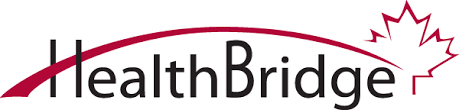 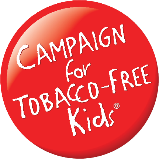 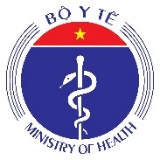 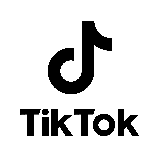 